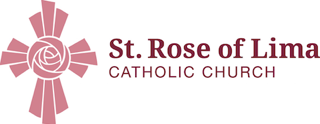 Student / Adult Media Consent and ReleaseThroughout the year, students and adults may be highlighted in print, web, and social media. I, as the parent or guardian of _________________________ , hereby give St. Rose of Lima Church and St. Rose School and its employees, representatives, and authorized media organizations permission to print, photograph, and record my child for use in audio, video, film, or any other electronic, digital and printed media. I hereby give St. Rose of Lima Church and St. Rose School and its employees, representatives, and authorized media organizations permission to print, photograph, and record myself, for use in audio, video, film, or any other electronic, digital and printed media. This is with the understanding that neither St. Rose Church or St. Rose School nor its representatives will reproduce said photograph, interview, or likeness for any commercial value or receive monetary gain for use of any reproduction/broadcast of said photograph or likeness. I am also fully aware that I will not receive monetary compensation for my child’s participation.I further release and relieve, St. Rose of Lima Church, St. Rose School, the Archdiocese of Portland, employees, and other representatives from any liabilities, known or unknown, arising out of the use of this material.I certify that I have read the Media Consent and Release Liability statement and fully understand its terms and conditions.Please understand that failure to return this release form within ten (10) days from the date of distribution will constitute approval of the above requests. Media ReleaseName of child __________________________________________ Grade___________ Address _______________________________________________________________ Signature of parent or guardian  ____________________________________________ Date____________________ Phone Number   ________________________________ Name of adult for release:________________________________________________Address _______________________________________________________________ Date____________________ Phone Number   ________________________________ City, State, Zip  _________________________________________________________ 